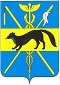 СОВЕТ НАРОДНЫХ ДЕПУТАТОВ БОГУЧАРСКОГО МУНИЦИПАЛЬНОГО РАЙОНА ВОРОНЕЖСКОЙ ОБЛАСТИРЕШЕНИЕот «25»12. 2018 года № 101              г. БогучарОб избрании секретаря  восьмой  сессииСовета народных депутатов  Богучарскогомуниципального района Воронежской области	В соответствии  с Уставом Богучарского муниципального района, решением Совета народных депутатов Богучарского муниципального района от 18.09.2017  № 4 «Об утверждении регламента Совета народных депутатов Богучарского муниципального района Воронежской области седьмого созыва» Совет народных депутатов Богучарского муниципального района р е ш и л:Избрать секретарем  восьмой сессии Совета народных депутатов Богучарского муниципального района Воронежской области  Журкину Надежду Олеговну, депутата Совета народных депутатов Богучарского муниципального района от Богучарского местного отделения Воронежского регионального отделения ВПП «ЕДИНАЯ РОССИЯ».Председатель Совета народных депутатов Богучарского муниципального района                                   Ю.В.ДорохинаГлава Богучарского муниципального района    Воронежской области                                                                  В.В. Кузнецов